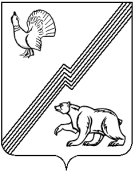 АДМИНИСТРАЦИЯ ГОРОДА ЮГОРСКАХанты-Мансийского автономного округа – Югры ПОСТАНОВЛЕНИЕот 24 мая 2016 года                                                                                                                       № 1122О внесении изменений в постановлениеадминистрации города Югорскаот 22.06.2011 № 1340 «Об утвержденииПоложения и состава комиссии помобилизации дополнительных доходов в бюджет города Югорска»В соответствии с решением Думы города Югорска от 05.05.2016 № 42 «О структуре администрации города Югорска»:1. Внести в постановление администрации города Югорска от 22.06.2011 № 1340                   «Об утверждении Положения и состава комиссии по мобилизации дополнительных доходов в бюджет города Югорска»( с изменениями от 28.11.2011 № 2722, 08.10.2012 № 2540) изменения, заменив в тексте постановления, приложениях 1,2 к постановлению слова «глава администрации города» словами «глава города» в соответствующем падеже.2. Контроль за выполнением постановления возложить на заместителя главы                        города – директора департамента финансов Л.И. Горшкову.Исполняющий обязанности главы города Югорска                                                                                                А.В. Бородкин 